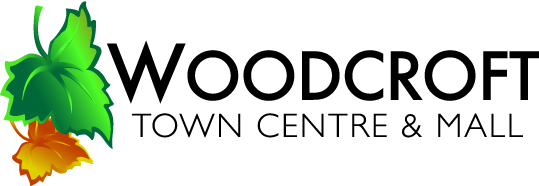 Casual Mall LeasingApplication FormThis form does not constitute a booking, the booking is only valid once the casual mall licence has been executed by all parties.Please return the completed form to:info@wtcmanagement.com.au  PS:  Including a copy of your public liability – Certificate of Currency to the value of $20 millionPrice list current from 1st of October 2019Prices above do not include GST Loadings are applicable at peak trading times i.e. Easter, Mother’s Day, Father’s Day and Christmas (prices available on request)For more detailed information or to make a booking please contact Beatrice Stander on (08) 8325 0088 / 0418 739 039 or info@wtcmanagement.com.au 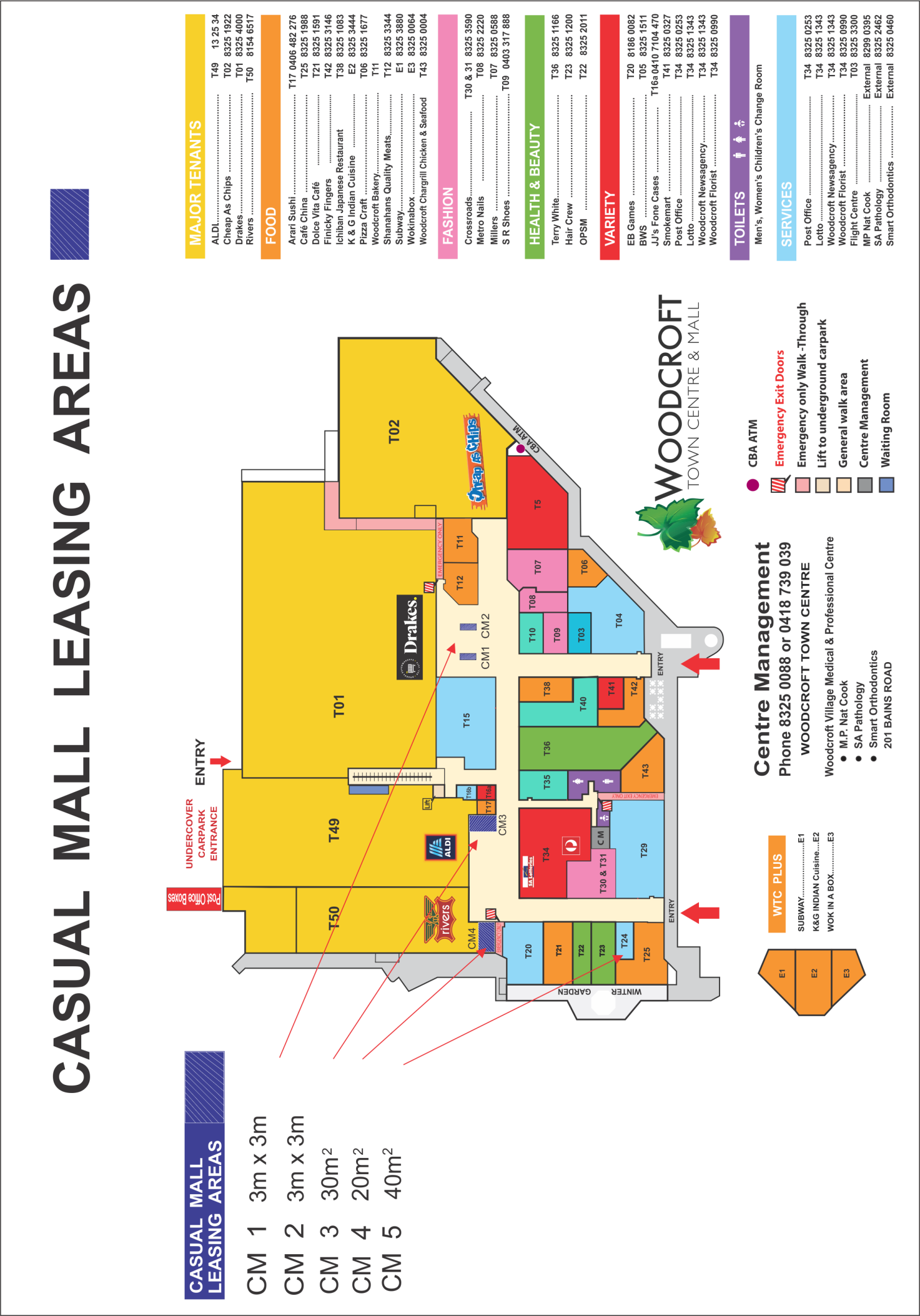 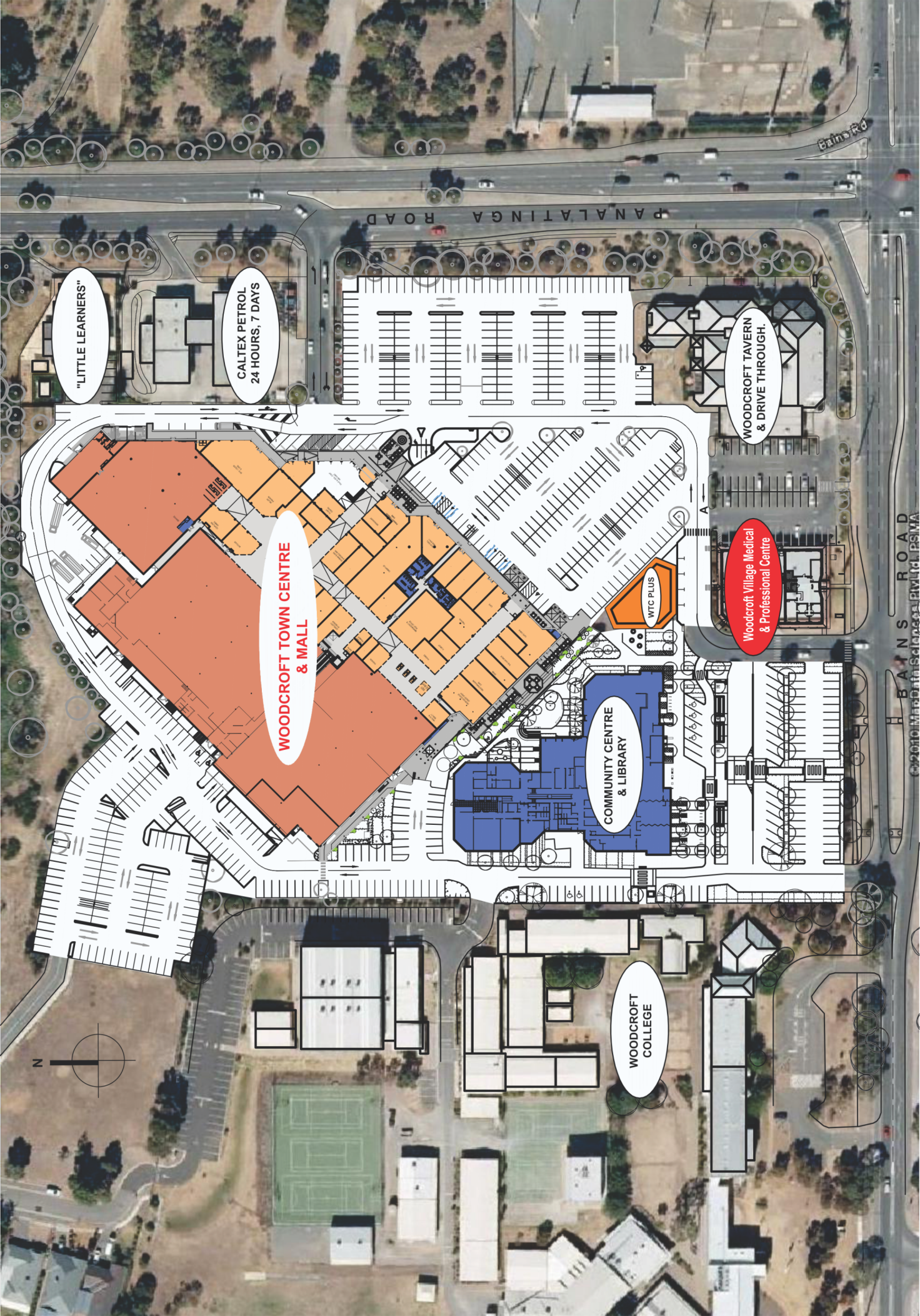 Company Name:ABN:Trading Name:Contact Person:Address 1:Address 2:Suburb:State:Postcode:Phone:Mobile:Fax:Email:Proposed usage:Site required:Dates required:SiteLocationSizePowerWeekly DailyCM1Drakes Court3m x 3mYes$775.00 + GST$200.00 + GSTCM2Drakes Court3m x 3mYes$775.00 + GST$200.00 + GSTCM3Tenancy 18 ALDI Court30m²Yes$2,300.00  + GST / monthN/ACM4Tenancy 19A next to Rivers20m²Yes$775.00 + GST$200.00 + GSTCM5Tenancy 24 next to Café China40m²Yes$775.00 + GST$200.00 + GST